Про внесення змін до рішення районної ради від 18.12.2020 року №9 «Про Регламент Новоград-Волинської районної ради VIII cкликання»З метою виконання Постанови Верховної Ради України «Про перейменування Новоград-Волинського району Житомирської області» від 16.11.2022р. №2780-IX, статей 9, 16, 17 Закону України «Про державну реєстрацію юридичних осіб, фізичних осіб-підприємців та громадських формувань», керуючись статтями 43,59 та пп. 20 п. 6-1 розділу «Прикінцеві та перехідні положення» Закону України «Про місцеве самоврядування в Україні», враховуючи рекомендації постійної комісії  з питань регламенту, депутатської етики, законності, правопорядку та місцевого самоврядування,  районна радаВИРІШИЛА:Внести зміни до рішення районної ради від 18.12.2020 року №9 «Про Регламент Новоград-Волинської районної ради VIII cкликання» (з врахуванням змін та доповнень), зокрема:- у назві Регламенту замінити назву районної ради з Новоград-Волинської на Звягельську;- в тексті рішень та додатків до них слова «Новоград-Волинська районна рада» в усіх відмінках читати «Звягельська районна рада» у відповідних відмінках.       Голови районної ради                                                 Артур ЗАГРИВИЙ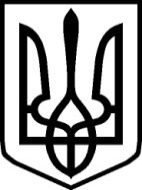 УКРАЇНАУКРАЇНАУКРАЇНАЗВЯГЕЛЬСЬКА РАЙОННА РАДАЗВЯГЕЛЬСЬКА РАЙОННА РАДАЗВЯГЕЛЬСЬКА РАЙОННА РАДАЖИТОМИРСЬКОЇ ОБЛАСТІЖИТОМИРСЬКОЇ ОБЛАСТІЖИТОМИРСЬКОЇ ОБЛАСТІР І Ш Е Н Н ЯР І Ш Е Н Н ЯР І Ш Е Н Н ЯВісімнадцята  сесія  Вісімнадцята  сесія                                VІІІ  скликаннявід  27 жовтня  2023 рокувід  27 жовтня  2023 року